Беседа с детьми старшего дошкольного возраста "Пойдём с тобою в огород"Дорогие ребята! Давайте поговорим об овощах. Хрустящая оранжевая морковка, крепкие зеленые огурчики, сочные красные помидоры — все это овощи.Какие еще овощи вы знаете?Верно! Свекла и репа, капуста и картофель, перец и баклажан, редис и редька, тыква и кабачок, лук и чеснок, щавель и укроп, сельдерей и петрушка.Овощами называют сочные части возделываемых растений. Это могут быть листья, кочаны, корни, клубни, луковицы, соцветия и плоды. Сами же растения получили название овощных культур.В нашей стране возделывают около восьмидесяти видов овощных культур, а всего в царстве растений овощными свойствами обладают не менее 1200 видов.Одни овощи были привезены к нам с берегов Средиземного моря (капуста, морковь, петрушка, сельдерей), другие — из Индии (огурец), стран Центральной и Южной Америки (помидор, кабачок), из Юго-Западной Азии (сладкий и горький перец).А где растут овощи?Правильно! В огороде на грядках.Земля в огороде — мягкая, рыхлая, плодородная. А знаете ли вы, что самый верхний слой земли называется почвой? Он образовывался многие сотни лет и содержит все, что необходимо растениям для жизни: воду и воздух, минеральные соли и перегной.Корни растений вбирают воду с растворенными в ней минеральными солями. А кислород нужен им для дыхания.Перегной образуется из перегнивших листьев, стеблей и корней растений. Микробы, живущие в почве, превращают его в минеральные соли.В почве обитают и земляные черви, и кроты, и землеройки, и личинки насекомых.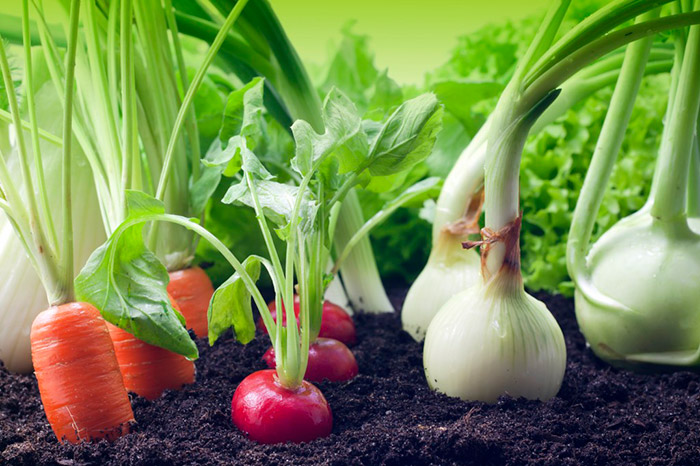 Черви, кроты, землеройки — друзья и помощники садовода и огородника: они рыхлят почву, измельчают и перемешивают остатки растений, уничтожают вредных насекомых. Через ходы, прорытые ими в земле, к корешкам растений поступают влага и воздух. Послушайте стихотворение.Помощник кротКак-то раз весною кротПосетил наш огород.Он проверил клумбы, грядкиИ заметил непорядки:Портят слизни и жукиОгородные ростки,Слишком уж земля тверда —Не проходит вглубь вода.И сказал помощник крот:— Я спасу ваш огород!Разрыхлю я чернозем,Истреблю личинок в нем.Под землей ходы пророю —Дождь наполнит их водою.За работу взялся крот,И расцвел наш огород!Спеют в нем морковь и репка,И капуста стала крепкой,Созревают лук, чеснок,Крот-дружище нам помог!Еще бегут по полям и дорогам серебристые змейки февральских метелей, а у садоводов и огородников уже начинаются предпосевные хлопоты: надо купить семена растений, позаботиться об удобрениях, приготовить ящички и горшочки для рассады, смастерить домики для пернатых друзей — птиц.Когда весенние лучи растопят снега, оттаявшая земля напитается талой водой, снежицей, и согреется — можно идти работать в огород. Скоро появится первая травка, оденутся зелеными листьями деревья и кусты. Недаром ведь говорят: «Была бы водица, а зелень народится».Представьте себе, дорогие ребята, что мы с вами взяли ведра, лейки, лопаты, грабли и отправились в огород.С чего начать весенние работы?Верно! Сначала нужно собрать граблями прошлогоднюю листву и засохшие стебли растений в кучу и сжечь их, а образовавшейся золой можно удобрить землю в огороде. Затем нужно наметить, где мы будем делать гряды, и вскопать землю.Вот огород и вскопан, сделаны ровные, аккуратные грядки, чуть приподнятые над землей, чтобы к корням овощей, которые мы посадим, поступало больше воздуха. Представьте себе, что мы посеяли семена овощей, а потом полили их из лейки, но не холодной водой, а чуть согретой в кадушке, стоящей на солнышке.Как же нужно ухаживать за овощами, чтобы получить хороший урожай?Правильно! Нужно рыхлить землю, удалять сорняки, бороться с тлей, бабочками-капустницами, колорадским жуком и другими вредными насекомыми, прореживать посевы, чтобы растения росли свободно, не мешая друг другу.Что-то мы еще забыли?Ну конечно, огород необходимо поливать утром и вечером, чтобы растениям хватало влаги.Послушайте стихотворение.Пойдем с тобою в огородПойдем с тобою в огород:Посмотрим, как у нас растетМорковь, укроп, петрушка,Полна ль воды кадушка,Большая для полива,В углу под старой сливой.Не съели ль листья слизняки,Не заглушили ль сорнякиРостки бобов, гороха —Вот это будет плохо!Пойдем с тобою в огород,Немало там у нас забот!Возьмем лопаты, тяпки,Взрыхлим, прополем грядки.Потом польем из лейкиИ сядем на скамейке.Ведь надо нам с тобой чуть-чутьПосле работы отдохнуть!Летом в огороде немало дел! Чтобы листья овощей, их цветы и корни не повредили слизняки, гусеницы, жуки и их личинки, огородники опрыскивают грядки настойкой горькой полыни, пижмы, тысячелистника, чеснока, луковой шелухи. Эти растения обладают своеобразным запахом, отпугивающим вредителей, и содержат особые защитные вещества — фитонциды, убивающие микробов. Многие вредные насекомые не выносят запаха настоев помидорной и картофельной ботвы. А прожорливой медведке, перегрызающей корни и стебли растений и повреждающей клубни, корнеплоды и высеянные семена, очень не нравится запах ольхи. Достаточно воткнуть веточку этого растения в грядку — и медведка тотчас ее покинет.Некоторые цветы тоже могут помочь справиться с вредными насекомыми. Поэтому в огородах сажают душистый табак, оранжевые ноготки (календулу), пышные бархатцы (бархотки) и разноцветные садовые ромашки. Эти цветы выделяют фитонциды и эфирные масла. Поэтому опасные насекомые стараются держаться от них подальше.Послушайте стихотворение.Душистые бархоткиЯ душистые бархоткиПосажу у изгородки.Клумба пышная, большаяОгород мой украшаетЛепестками золотымиС горьким запахом полыни.Льется терпкий аромат,Гонит он от наших грядВредных бабочек, жучковИ плодовых червячков.Знают огородники и о других своих помощниках — лягушках, жабах — и стараются привлечь их на свои грядки.«Оказывается, одна жаба может уничтожить столько вредителей, сколько одна летучая мышь. За лето на одном гектаре огорода жабы и лягушки съедают до ста тысяч насекомых, большинство которых — опасные вредители.Вот почему опытные садоводы оберегают лягушек. Они охотятся в любое время суток, лишь бы было влажно и тепло, а жабы только с наступлением вечера. При этом они уничтожают много слизней гусениц, многоножек, жуков, бабочек и вредных личинок. Некоторые садоводы устанавливают для жаб и лягушек даже ванны с водой. Не будь жаб и лягушек, обжоры-слизни буквально оголили бы огородные грядки».Давайте вместе припомним, кто еще защищает урожай?Конечно же птицы! Для них весной мастерят скворечники и дуплянки и развешивают их в садах и огородах. А еще четвероногие обитатели лесов — ежики. Чтобы привлечь их, огородники ставят под кустами блюдечки с молоком. Ведь зверьки любят полакомиться молоком, а потом закусить слизнями, личинками жуков и гусеницами. Редкому вредителю удается спрятаться от колючего защитника растений.Особенно хорошо растут овощи там, где им хватает и влаги и солнечного света. Поэтому огороды нередко разбивают на берегах рек, озер, прудов — и из этих водоемов берут воду для полива гряд. Послушайте стихотворение.Добрая реченькаВ летнюю погодуТеплым ясным вечеромПоит огородыМаленькая реченька.Замер тополь чутко,Ива серебрится.Реченька-голубка,Дай ведро водицы!Где вились уклейкиИ резвились днем,Ведрами и лейкамиВоды мы наберем.Трогает верхушкиТонкий луч заката,Мы польем петрушку,Огурцы, томаты.Скоро сумрак ляжетНа зерцало вод,И «спасибо» скажетРечке огород!Летом на грядках созревают овощи: зажигаются фонарики сладкого перца, начинают алеть помидоры, наливаются соком кабачки — и приходит время собирать урожай.Народ примечает: «Август — и собериха, и припасиха»; «Что соберешь в августе, тем и будешь сыт».Послушайте стихотворение.Добрый урожайКак чудесно в огородеПоработать ясным днем!Теплый луч по грядкам бродит,Мятой пахнет чернозем.Пахнет сладкой спелой сливойИ картофельной ботвой,Медом белого наливаУ меня над головой.Все поспело, все созрело —Добрым будет урожай!Здесь для всех найдется дело,Не ленись, да собирай!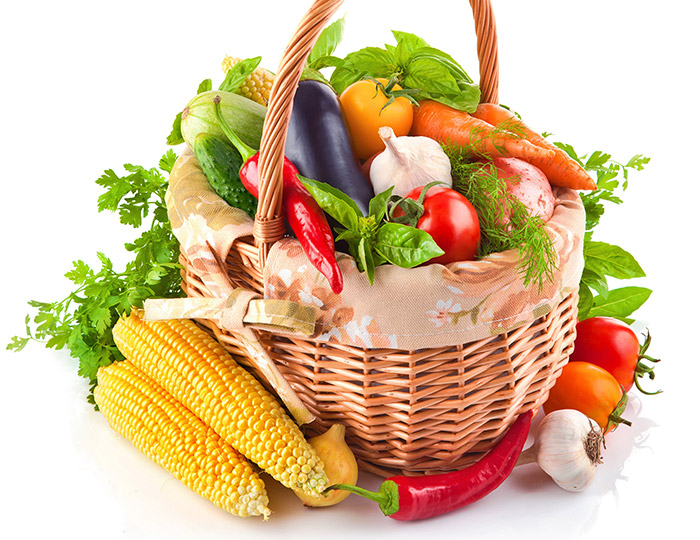 Говорили в народе и так: «Пришло время батюшке- огороду поклониться».Огород-батюшкаБатюшка наш огород!Поклонюсь тебе с любовью —Ты кормил нас целый годИ капустой, и морковью.Угощал нас кабачком,Сельдереем и лучком.Солнечным весенним днемСнова я к тебе приду.Я вскопаю чернозем,Вырву с корнем лебеду.Стану я тебя лелеять,Наш кормилец-огород,Чтобы всходы зеленели,Чтобы вырос целым плод.Осенью, после того как урожай овощей собран и убран в подполы, кладовые и закрома для хранения, работы на огороде не прекращаются. Необходимо собрать и сжечь ботву растений, перекопать землю. Крупные комья разбивать граблями и тяпками не надо — так почва сильнее промерзнет в зимние морозы, и вредители, зарывшиеся в нее, погибнут. Кроме того, крупные пласты земли задержат весной во время таянья снегов больше влаги.Дорогие ребята, давайте поговорим о том, какую пользу приносят людям овощи.Овощи — основная еда, без которой человеку не обойтись! Ведь наша пища большей частью состоит из растений.Попробуем сосчитать, сколько различных овощей находится в тарелке обыкновенного картофельного супа. Кусочки картофеля и морковки, колечки лука, листья сельдерея, петрушки и укропа.Еще больше овощей кладут хозяйки в борщ или овощное рагу.Овощи — настоящая кладовая витаминов, минеральных солей и других полезных веществ, необходимых человеку.Многие овощи хорошо хранятся и кормят нас круглый год. Другие можно и зимой выращивать в теплицах и парниках. Некоторые овощи, такие как лук, чеснок, редька, баклажан, перец, обладают целебными свойствами и способны предупреждать и излечивать болезни.Из овощей не только готовят вкусные и полезные блюда, их корни, стебли и листья используются на корм скоту. Из овощей получают крахмал (картофель), сахар (сахарная свекла) и другие нужные людям продукты.Ответьте на вопросы• Что называют овощами?• Где растут овощи?• Какой уход требуется овощам?• Каких насекомых называют вредителями? Почему?• Каких животных называют помощниками огородника? Почему?• Почему овощи считают основной едой человека?